ОПЕРАТИВНЫЙ ЕЖЕДНЕВНЫЙ ПРОГНОЗвозникновения и развития ЧС, связанных с состоянием (изменением) погодных условий и РХБ обстановки на территории Краснодарского края на 28 августа и двое последующих суток 29-30 августа 2016 года.Подготовлен на основе информации «КЦГМС» филиала ФГБУ «Северо-Кавказское УГМС», ФГБУ «СЦГМС ЧАМ», Кубанского БВУ, Государственного управления ветеринарии Краснодарского края, филиала ФГУ «Россельхозцентр» по Краснодарскому краю, Управление Федеральной службы по надзору в сфере защиты прав потребителей и благополучия человека по Краснодарскому краю1.Обстановка.1.1. Чрезвычайные ситуации.1.1.1. Метеорологическая: в прошедшие сутки местами в крае прошли кратковременные дожди, температура воздуха немного повысилась.Прогноз погоды представленный «КЦГМС» филиалом ФГБУ «Северо-Кавказское УГМС» на ближайшие сутки с 1800 27 августа 2016 г. до 1800 28 августа 2016 г.:            По Краснодарскому краю: местами кратковременный дождь, гроза, в отдельных пунктах сильный дождь, град. Ветер СВ, В ночью 5-10 м/с, днем местами порывы 9-14 м/с, до конца суток 27.08 местами шквалы до 20-25 м/с. Температура воздуха ночью 18-23°, в ЮВ предгорьях 13-18°; днем 30-35°.На Черноморском побережье: утром и днем местами в Туапсинском районе кратковременный дождь, гроза. Ветер СВ 6-11 м/с порывы 12-17 м/с, в Новороссийске СВ 15-20 м/с порывы до 23 м/с. Температура воздуха ночью 18-23°, днем 27-32°.По г. Краснодару: вечером и ночью кратковременный дождь, гроза. Ветер СВ, В ночью 5-10 м/с, днем 7-12 м/с. Температура воздуха ночью 21-23°, днем 32-34°.На двое последующих суток 29-30 августа:По Краснодарскому краю: по южной половине края в отдельных пунктах кратковременный дождь, гроза. Ветер СВ ночью 3-8 м/с, днем 6-11 м/с местами порывы 10-15 м/с. Температура воздуха ночью 18-23°, в ЮВ предгорьях 13-18°; днем 28-33° местами до 35°.На Черноморском побережье: По южной половине края в отдельных пунктах кратковременный дождь, гроза. Ветер СВ ночью 3-8 м/с, днем 6-11 м/с местами порывы 10-15 м/с. Температура воздуха ночью 18-23°, в ЮВ предгорьях 13-18°; днем 28-33° местами до 35°.	Предупреждение:1. ЭПРЦМП № 2254-6-2-1 от 27.08.2016г. В ближайшие 1-3 часа с сохранением до конца дня 27 августа в районе Сочи на участке Магри - Веселое имеется опасность формирования смерчей.2. ЭПРЦМП № 2255-6-2-1 от 27.08.2016г. В период 28-30 августа местами в северо-западных, юго-западных районах Краснодарского края и на Черноморском побережье в районе МО Геленджик сохранится чрезвычайная пожароопасность (5 класс).3. 28-30.08.2016г   местами в юго-западных районах ( в Северском районе), в  северо-западных районах края:   Приморско-Ахтарском, Ейском, Каневском и на Черноморском побережье в  районе г-к Геленджик   сохранится чрезвычайная      пожароопасность 5 класса (ОЯ);местами  в юго-западных районах  края, юго-восточных и на Черноморском побережье в г-к Анапа, Туапсе  ожидается  высокая  пожароопасность 4  класса  (НЯ), в  г.Краснодаре и пригородах сохранится 4 класс (НЯ). 4. КМЯ: до конца суток  27.08.16г  местами  по   краю   ожидается сильный дождь, ливень с грозой, градом  и  шквалистым усилением ветра до 20 – 25 м/с. На Черноморском побережье КМЯ не ожидается. 1.2. Гидрологическая: за прошедший период результате прошедших локальных дождей и с учетом времени добегания на реках края наблюдались подъемы уровней воды без достижения неблагоприятных отметок.Температура воды у берегов Черного моря +24…+28°, у берегов Азовского моря +24...+27°.Прогноз: существенных изменений на водных объектах края не ожидается.1.3. Геологическая: в норме.Прогноз: активизации экзогенных процессов не ожидается.1.4. Сейсмическая: Прогноз: возможна сейсмическая активность на территории муниципальных образований: Белореченский, Ейский, Крымский, Новокубанский, Отрадненский, Староминский, Успенский, Щербиновский районы и гг.Армавир, Анапа, Геленджик, Новороссийск, Сочи.1.5. Техногенная:1.5.1. Обстановка по пожарам: за прошедшие сутки в крае было зафиксировано 8пожаров. Пострадал 1 человек, погибших нет.1.5.2. ДТП: за прошедшие сутки на территории края произошло 5 ДТП. Погибших, пострадавших нет.1.5.3. ВОП: не обнаружено.1.6. Радиационная, химическая и бактериологическая обстановка:     в норме.1.7. Биолого-социальная:1.7.1. Происшествия на водных объектах: за прошедшие сутки на водных объектах края утонул 1 человек.1.7.2. Эпидемиологическая обстановка: 1.7.3. Эпизоотическая обстановка: в норме. 1.7.4. Фитосанитарная обстановка: сохраняется активное распространение на территории края саранчовых вредителей. Введен режим «Повышенная готовность».2. Прогноз чрезвычайных ситуаций.2.1 Природного характера.2.1.1. 27-28 августа на территории муниципальных образований: Брюховецкий, Тимашевский, Динской районы, ГО. Краснодар, Северский,   Ейский, Приморско-Ахтарский, Щербиновский, Каневской районы. ГО Геленджик существует вероятность возникновения ЧС и происшествий, связанных с:возникновением очагов природных пожаров на сельхозугодиях и в лесополосах;увеличением количества пожаров на объектах экономики и в   населенных пунктах;увеличением количества лесных и ландшафтных пожаров.Источник ЧС и происшествий – пожароопасность 4, 5 класса.2.1.2. 27-28 августа на территории муниципальных образований: Апшеронский, Лабинский, Мостовской, Отрадненский, Туапсинский районы и МО Горячий Ключ, Геленджик, Новороссийск, Сочи существует вероятность возникновения ЧС и происшествий, связанных с:                             перекрытием автомобильных и железных дорог;повреждением опор ЛЭП и мостов, газо-, водо-, нефтепроводов, объектов жизнеобеспечения;развитием эрозии берегов:разрушением жилых домов, строений, строительных площадок;возможным травматизмом и гибелью людей.Источник ЧС и происшествий – оползни, сели, обвалы, просадка грунта.  2.1.3. 27-28 августа на территории весх муниципальных образований существует вероятность возникновения ЧС и происшествий, связанных с:                             подтоплением пониженных участков, не имеющих естественного стока воды;  нарушением работы дренажно-коллекторных и ливневых систем; повреждением кровли и остекления зданий, гибелью сельхозкультур, повреждением садов плодовых деревьев; порывами линий связи и электропередач, отключением трансформаторных подстанций в результате перехлеста проводов;повреждением разрядами атмосферного электричества (молнии) объектов, не оборудованных молнезащитой (громоотводами); нарушением систем жизнеобеспечения населения, затруднением в работе всех видов транспортаИсточник ЧС и происшествий – сильные дожди, ливни, град, гроза, шквалистое усиление ветра.  2.2. Техногенного характера:27-28 августа в крае возможны ЧС и происшествия, связанные с:авариями на объектах ЖКХ, на объектах энергетики;увеличением количества ДТП из-за туманов;гибелью людей в результате ДТП;гибелью людей на пожарах.2.3. Биолого-социального характера:ожидается распространение клещей и других насекомых, которые являются переносчиками опасных инфекций;ожидается дальнейшее обострение ситуации в крае, связанное с сезонным увеличением численности вредителей сельскохозяйственных культур (саранчовые);существует вероятность возникновения несчастных случаев, связанных с гибелью людей на водных объектах края.на территории края существует вероятность возникновения новых очагов заболеваний: АЧС на свиноводческих предприятиях, сибирской язвой крупного рогатого скота на молочно-товарных фермах и в личных подсобных хозяйствах;возможны несчастные случаи, связанные с отравлениями людей грибами: ядовитыми, условно-годными, неизвестными, а также при нарушении технологии приготовления и поздним обращением за медицинской помощью;возможны случаи выхода людей в лесные массивы с последующей потерей ориентации на местности.3. Рекомендации.Общие предложения:довести прогноз до глав городских и сельских поселений, руководителей детских учреждений, руководителей туристических групп, руководителей санаторно-курортных комплексов, руководителей баз и зон отдыха, руководителей предприятий, организаций, аварийно-спасательных формирований;проверить готовность аварийно-спасательных формирований и органов управления к выполнению задач по предупреждению и ликвидации ЧС;проверить готовность средств эвакуации, техники, плавсредств;подготовить места эвакуации;проверить работу систем оповещения населения;организовать дежурство руководящего состава;поддерживать на необходимом уровне запасы материальных и финансовых ресурсов для ликвидации чрезвычайных ситуаций.По противопожарным мероприятиям:организовать контроль пожарной обстановки и проведение в полном объеме превентивных мероприятий.По смягчению последствий от землетрясений:проводить сбор, обработку и обмен информацией с места ЧС в установленном порядке;провести экстренное оповещение населения и подготовить места эвакуации людей;определить объем и степень повреждения различных зданий и сооружений, оценить состояние социально-значимых объектов;исключить или ограничить возможности поражения от вторичных факторов (отключение электросетей, централизованной подачи газа и др.).организовать проверку, расположенных в зоне ЧС опасных объектов (химически-опасные объекты, склады и т.д.);провести обследование ГТС (дамбы обвалования, плотины) на наличие повреждений и возможной угрозы затопления.По вопросам обеспечения безопасности людей на водных объектах:организовать совместно с ГИМС патрулирование на водоемах и проведение профилактических мероприятий по обследованию   водных объектов края; вести разъяснительную работу с населением и отдыхающими по выбору мест купания, правилам поведения на воде, запрете купания в нетрезвом состоянии, купании детей без присмотра взрослых;усилить контроль за работой мест массового отдыха. Привлечь отделения ГИМС к работе по определению мест массового отдыха (пляжей), баз (сооружений) для стоянки маломерных судов, используемых в целях проката (технические зоны);осуществлять постоянный надзор за техническим состоянием технических средств, привлекаемых к спасению терпящих бедствие на водных объектах.По предупреждению ДТП:обеспечить готовность спасательных служб к реагированию на ДТП и аварии на других видах транспорта;совместно с территориальными органами ГИБДД МВД России реализовать меры по предупреждению возникновения ЧС и аварийных ситуаций на автомобильных трассах;организовать контроль маршрутов, по которым осуществляются перевозки туристов автотранспортом повышенной проходимости с целью обеспечения безопасности туристов.По противоэпизоотическим мероприятиям:организовать контроль по эпизоотической (АЧС, сибирская язва у крупного рогатого скота), эпидемиологической, фитосанитарной обстановках и проведение в полном объеме превентивных мероприятий.ОД ЕДДС доложить в письменном виде в оперативную дежурную смену Главного управления МЧС России по Краснодарскому краю по факсу 8-861-267-18-57 или на электронный адрес omip@cuks23.ru до 16.00 27.08.2016:время получения Ежедневного оперативного прогноза;список должностных лиц, кому доведено «В том числе ГИБДД, МВД, ДРСУ, Автодор» и время доведения;проведенные превентивные мероприятия;уточненный состав дежурных сил и средств.СОД ЦУКС ГУ МЧС Россиипо Краснодарскому краю подполковник  вн. службы			                         п/п			А.С. МалакейИсполнитель:А.В. Попов322-01-033, 8(861)268-67-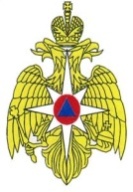 МЧС РОССИИ ФЕДЕРАЛЬНОЕ КАЗЕННОЕ УЧРЕЖДЕНИЕ «ЦЕНТР УПРАВЛЕНИЯ В КРИЗИСНЫХ СИТУАЦИЯХ ГЛАВНОГО УПРАВЛЕНИЯ МЧС РОССИИ ПО КРАСНОДАРСКОМУ КРАЮ» (ФКУ «ЦУКС ГУ МЧС России по Краснодарскому краю»)ул. Мира, 56, Краснодар,  350063, тел./fax: (861) 262-25-14cuks23@cuks23.ru«27» августа 2016 № 23/17-4472На № _________ от ____________Главам муниципальных образованийКраснодарского края(через ЕДДС)